Государственное бюджетное общеобразовательное учреждение Самарской области основная общеобразовательная школа с. Малый Толкай муниципального района Похвистневский Самарской области.ПРИКАЗ№ 5в  -од     от   30 августа    2020 г.О назначении ответственного лица за предпрофильную и профориентационную работу   В целях организации работы школы по профессиональному самоопределению школьников, обеспечения выполнения действующего законодательства, ПРИКАЗЫВАЮ:Назначить ответственным за предпрофильную и профориентационную работу в ГБОУ ООШ с. Малый Толкай Инкину Марию Геннадьевну.Оформить информационный стенд с отражением основных разделов профориентационной работы.Составить план по профориентации на 2020-2021 уч.г.Контроль за исполнением настоящего приказа возложить на зам.директора по УВР Сулейманову Г.Г.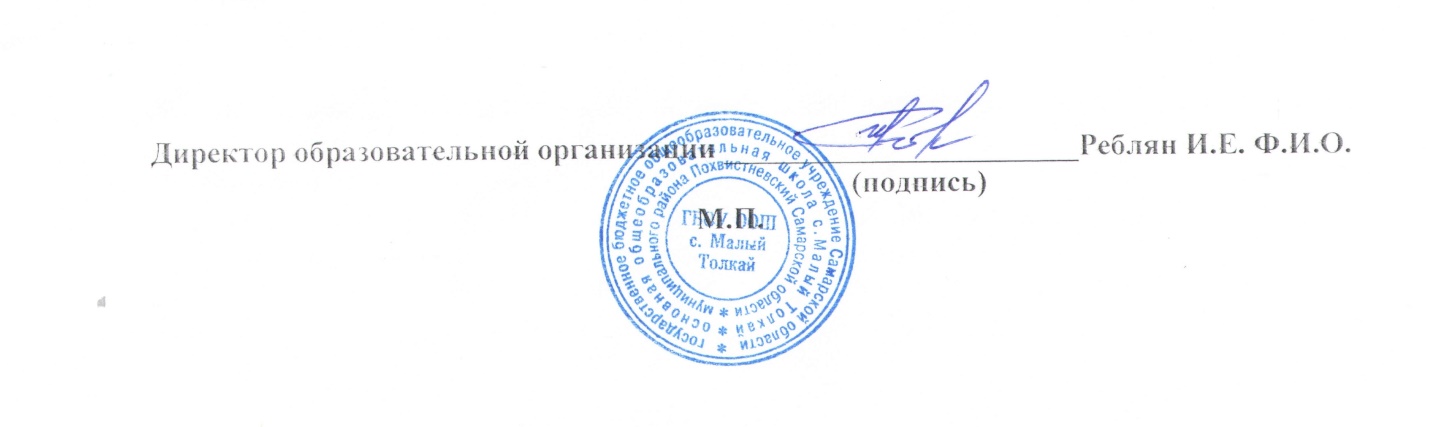 